Claudia LimacherBiographyThe contemporary impressionism art of Claudia Limacher is inspired by nature and its organic forms. She paints intuitively, having discovered her passion for painting by chance when working in a professional studio in 2013. With her synesthaetic perception as a merging of the senses, expressing her inner colorful world is a passion that results in a harmonic, mostly instinctive symphony of colors.Claudia uses mixed media, acrylics, oil, spray paint, and pigments. While she rarely has a specific image in her mind, she rather allows her instincts and imagination to take over, creating scenes that are beautiful and spontaneous. Her goal is to have the physics provide an organic shape, while also layering the paint in similar and wildly differing viscosities, resulting in the formation of different structures that may be landscapes or abstract perceptions of another world.Each painting is a unique communication and demands its own life, which she continuously interprets to offer the abstract energy of color an environment that not only is an emotional platform during the creative process, but may ultimately provide a sense of joy and beauty to the viewer.Claudia Limacher, born in Germany in 1967,  spent 20 years of her adult life in California, where she earned her MBA and built her own consulting company together with her husband. She lives in Lucerne, Switzerland since 2006 with her family and is in her studio as often as possible.CVPrivate Collections: USA, Switzerland, Germany, UK, Italy, Portugal, France, China, Singapore, Hong Kong SOLO AND GROUP EXHIBITIONS Laura Rathe Fine Art  |  2020  |  16 FEB - 23 MAR 2020  |  Dallas, Texas USA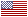 Affordable Art Fair  |  22-24 NOV 2019  |  Singapore 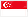 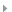 Exhibition  |  NOV 2019  |  Bürgenstock Resort, Switzerland 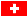  Maze Gallery Solo Exhibit  |  14-20 SEP 2019  |  London UK 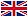  Swiss Art Expo  |  15-19 AUG 2019  |  SBB Eventhall Zürich Main Station, Switzerland
          represented by the ArtBox/Gallery  Monteoliveto Gallery  |  2-5 MAY 2019  |  Expo Beaulieu Lausanne, Switzerland  Art New York  |  2-5 MAY 2019  |  New York, NY USA  Monteoliveto Gallery  |  11-14 APR 2019  |  Paris Expo, Porte de Versailles, France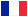  Asia Contemporary Art Show  |  29 MAR - 1 APR 2019  |  Hong Kong, China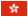  Laura Rathe Fine Art  |  Here & Now  |  16 FEB - 23 MAR 2019  |  Dallas, Texas USA grunder perren / kunst & mehr  |  JAN to MAR 2019  |  Adligenswil, Switzerland Art Palm Beach - Modern & Contemporary Art Fair  |  16-20 JAN, 2019  |  West Palm Beach Monteoliveto Gallery  |  6-9 DEC 2018  |  LuxExpo The Box, Luxembourg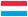  The Artbox Gallery  |  OCT 2018  |  Zurich, Switzerland Monteoliveto Gallery  |  11-14 OCT 2018  |  Antwerp Expo, Belgium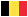  A Taste of the World  |  26 MAY - 24 JUN 2018  |  in SanFrancisco Meggen Offene Atelier Tour  |  16 - 17 JUN 2018  |  Lucerne, Switzerland Lausanne Art Fair  |  19 - 22 APR 2018  |  Lausanne, Switzerland Oxford International Art Fair  |  23 - 25 FEB 2018  |  Oxford, England Gallerie Benzeholz  |  June 2017  |  Meggen, Switzerland Vernissage, Binsgarden  |  October 2016  |  Meggen, Switzerland Open House, Weingut Seeburghof  |  June 2016  |  Luzern, Switzerland EDUCATIONBACHELOR OF SCIENCE, BUSINESS ADMINISTRATION, MENLO COLLEGE, CA, USA 1992MBA, GOLDEN GATE UNIVERSITY 1995